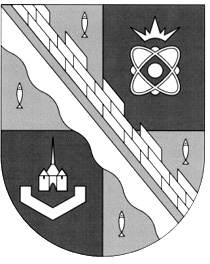 администрация МУНИЦИПАЛЬНОГО ОБРАЗОВАНИЯ                                        СОСНОВОБОРСКИЙ ГОРОДСКОЙ ОКРУГ  ЛЕНИНГРАДСКОЙ ОБЛАСТИпостановлениеот 26/10/2020 № 2116О внесении изменений в постановление администрации Сосновоборского городского округа от 29.08.2018 № 1990«О создании общественной комиссии по социальной защите населения при администрации Сосновоборского городского округа и утверждении Положения об общественной комиссии по социальной защите населения»  В связи с организационно-штатными изменениями в администрации Сосновоборского городского округа администрация Сосновоборского городского округа п о с т а н о в л я е т:            1. Утвердить прилагаемые изменения в постановление администрации Сосновоборского городского округа от 29.08.2018 № 1990 (Приложение).2. Общему отделу администрации (Петровская Т.Н.) обнародовать настоящее постановление на электронном сайте городской газеты «Маяк».    3. Отделу по связям с общественностью (пресс-центр) Комитета по общественной безопасности и информации администрации (Никитина В.Г.) разместить настоящее постановление на официальном сайте Сосновоборского городского округа.    4. Настоящее постановление вступает в силу со дня официального обнародования. 5. Контроль за исполнением настоящего постановления возложить на заместителя главы администрации по социальным вопросам Горшкову Т.В.     Глава Сосновоборского городского округа                                            М.В.ВоронковУтверждены   постановлением администрации Сосновоборского городского округаот  26/10/2020 № 2116                         (Приложение) Изменения,которые вносятся в постановление администрации Сосновоборского городского округа от 29.08.2018 № 1990 «О создании общественной комиссии по социальной защите населения при администрации Сосновоборского городского округа и утверждении Положения об общественной комиссии по социальной защите населения»Приложение № 2 изложить в следующей редакции:С О С Т А В общественной комиссии по социальной защите населения при администрации Сосновоборского городского округаПредседатель:Горшкова Татьяна Валериевна -  заместитель главы администрации по социальным                                                          вопросам	Заместитель председателя: 	Ефремова Жанна Игоревна  -      начальник отдела социальных программ                                                         администрации Сосновоборского городского округа Секретарь	Барабошкина Елена Анатольевна - ведущий специалист отдела социальных                                                             программ администрации Сосновоборского                                                              городского округа Члены Комисии:Елисеева Маргарита Геннадьевна  - начальник отдела опеки и попечительства                                                         администрации Сосновоборского городского округаГеращенко Юлия Юрьевна  –      заместитель начальника отдела централизованной                                                        бухгалтерии,  заместитель главного бухгалтера                                                         администрацииОрехова Татьяна Юрьевна  –      ведущий специалист Комитета образования                                                        Сосновоборского городского округаНаумова Ирина Андреевна   -     руководитель филиала Ленинградского областного                                                        государственного казенного учреждения «Центр                                                        социальной защиты населения»